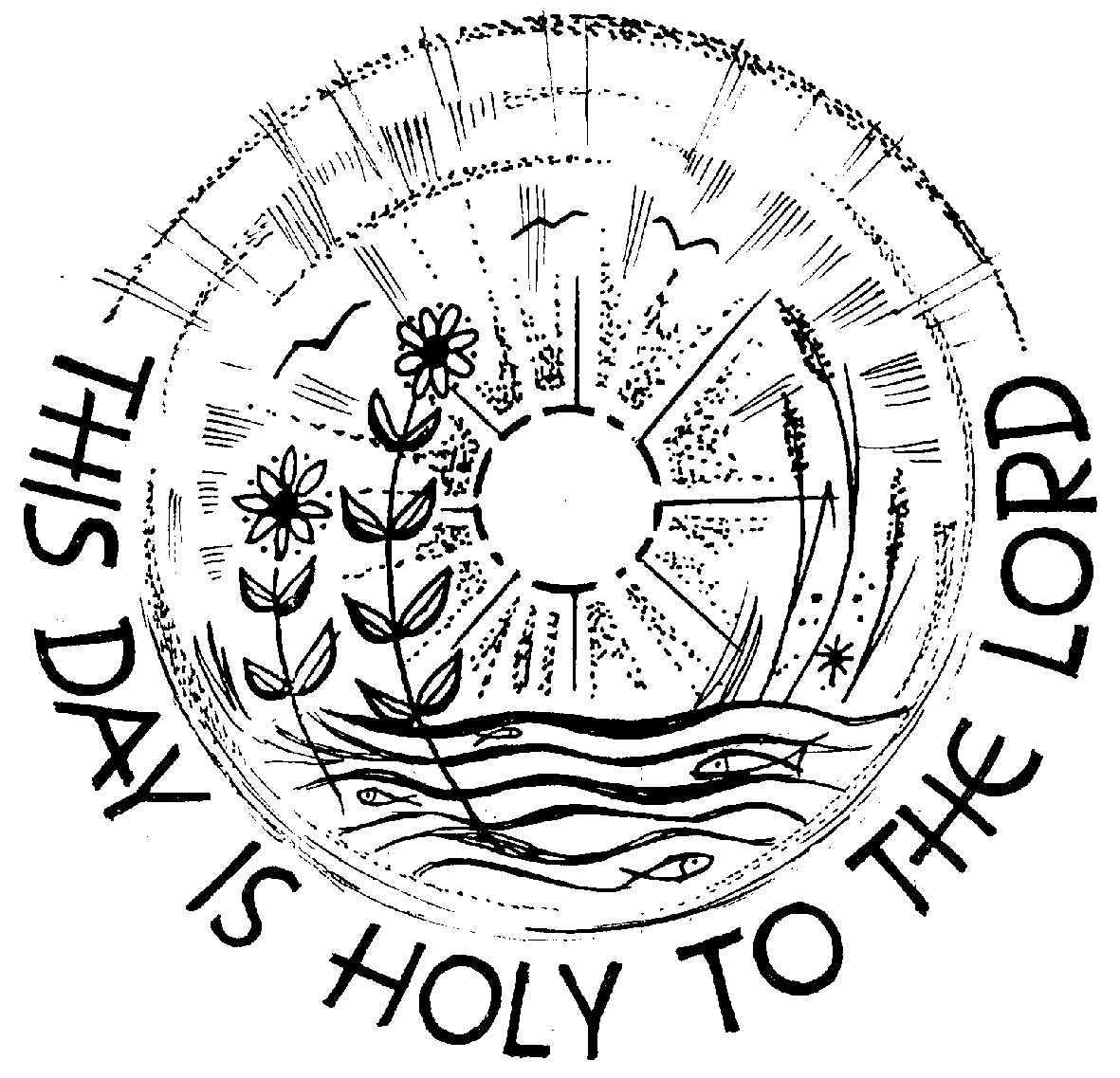 Canon Joe will be away from Monday 17th August until Friday 28th August, Monsignor Fealey will be staying and covering the weekend Masses.Retiring Collection:  this weekend (15th/16th August) is the annual diocesan collection for the Poor Missions Fund.Parishioners in the Gift Aid scheme will find an envelope for this purpose in the rear part of their normal offertory collection pack.  Please use this envelope as tax can be reclaimed on these donations.Red Boxes:  can Blessed Sacrament parishioners please return their Red Boxes to either Canon Joe or Mary Kelly.Outing to Mary Jones World: Sat 5th September. The Centre is in Llanicil, near Bala, and the outing is organised by Cytun/Churches Together (Admission £4 adults; £2.50 children 5-16yrs; concessions £3. Family tickets available).  Please sign on list as soon as possible, or see Sr. Vianney or Sr. Gwyn In 1800 Mary Jones walked 26 miles from Llanfihangel y Pennant to Bala to buy a Bible in Welsh. Today people all over the world have the joy of reading God’s Word in their own language because of the generous work of the Bible Society-founded after the inspiration of Mary Jones’ action.Foodbank:  Please remember to bring items of non-perishable food either to the Salvation Army Hall, Monday and Friday, 10 am-12 noon, or to the Church porches.St Teresa of Avila:  an exhibition to mark the 500th Anniversary of her birth, and St. Teresa’s relevance today, is visiting 16 cathedrals across the UK.  It will be in Cardiff at the Metropolitan Cathedral of St David from Friday 28th August to Tuesday 15th September.Vatican Website:  a visit to this (www.Vatican.va) is always worthwhile, the virtual tour of the Sistine Chapel is worth seeing.Collection details: Last weekend was £179.22 with a further £413.50 from the Gift Aid envelopes.  Gift Aid donations this week means our parish can claim back £103.37 from tax paid.  Please consider giving your offertory in a Gift Aid envelope if you pay tax.  Helpers needed on rota basis for many aspects of Parish life.  Please consider whether you could be an altar server, Church cleaner, flower arranger, greeter, Minister of the Word (Reader), catechist etc.Items for the bulletin: to Ursuline Sisters 01244 830692 or shoturs@yahoo.co.uk  by Weds evening please.  